Приложение 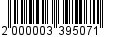 к постановлениюадминистрации от ___________ № ________Состав комиссии для проведения отбора субъектов малого и среднего предпринимательства, осуществляющих деятельность в сфере народных художественных промыслов и ремесел ____________Председатель комиссии:Председатель комиссии:НовиковаСофья Владимировна- заместитель главы администрации МО «ий муниципальный район» Ленинградской области по экономике, градостроительству и имущественным вопросамЗаместитель председателя комиссии:Заместитель председателя комиссии:АлександроваТамара Ивановна- начальник управления по муниципальному имуществу администрации МО «ий муниципальный район» Ленинградской областиСекретарь комиссии: Секретарь комиссии: КовтороваЕкатерина Александровна- специалист I категории отдела развития сельскохозяйственного производства,
малого и среднего предпринимательства администрации МО «Всеволожский муниципальный район» Ленинградской областиЧлены комиссии:Члены комиссии:Горская Светлана Владиславовна- начальник юридического управления администрации МО «Всеволожский муниципальный район» Ленинградской областиКозловаМария Алексеевна- главный специалист отдела развития сельскохозяйственного производства, малого 
и среднего предпринимательства администрации МО «Всеволожский муниципальный район» Ленинградской областиОгурцова Надежда Александровна- главный специалист отдела развития сельскохозяйственного производства, малого и среднего предпринимательства администрации МО «Всеволожский муниципальный район» Ленинградской областиПанова Наталья Анатольевна- заместитель председателя Комитета финансов администрации МО «Всеволожский муниципальный район» Ленинградской областиКондратьеваИрина Викторовна- директор ФПМСП МО «Город Всеволожск» ВМР ЛО «Центр поддержки»ШкодаНиколай Григорьевич- директор ФПМСП «Социально-деловой центр»